На основу члана 12. Закона о министарствима („Службени гласник РС“, број 128/20) и на основу Закључка о усвајању Смерница за укључивање организација цивилног друштва у радне групе за израду предлога докумената јавних политика и нацрта, односно предлога прописа („Службени гласник РС“, бр. 8/20) Министарство за људска и мањинска права и друштвени дијалог у сарадњи са Министарством унутрашњих послова Републике Србије упућујеЈ А В Н И  П О З И Ворганизацијама цивилног друштва за учешће у процесу праћења, извештавања и оцењивања спровођења Стратегије превенције и сузбијања трговине људима, посебно женама и децом и заштите жртава 2017-2022. годинеI О Стратегији превенције и сузбијања трговине људима, посебно женама и децом и заштите жртава 2017-2022. годинеСтратегија превенције и сузбијања трговине људима, посебно женама и децом и заштите жртава 2017-2022. године („Сл. гласник РС“, бр.77/2017) (у даљем тексту: Стратегија) је други стратешки документ који је Влада Републике Србије до сада донела у области решавања проблема трговине људима. Ова стратегија има за циљ да обезбеди свеобухватан и континуиран одговор друштва на трговину људима, у складу са динамиком нових изазова, ризика и претњи, на тај начин што ће унапредити систем превенције, помоћи и заштите жртава и сузбијања трговине људима, посебно женама и децом. До остварења овог циља Стратегије доћи ће се функционалним повезивањем и институционалном изградњом капацитета свих партнера.У складу са тим, предвиђено је да Стратегију спроводе државни органи и органи локалне самоуправе Републике Србије у оквиру својих надлежности у сарадњи са организацијама цивилног друштва. Организацијe цивилног друштва равноправно учествују у процесу праћења, извештавања и оцењивања спровођења Стратегије, именовањем 5 (пет) представника организација цивилног друштва које се баве проблемом трговине људима. Стратегијом је предвиђено да се представници организација цивилног друштва бирају у сарадњи са Канцеларијом за сарадњу са цивилним друштвом Владе Републике Србије о чему Канцеларија за сарадњу са цивилним друштвом Владе Републике Србије обавештава Националног координатора за борбу против трговине људима.У сарадњи са Канцеларијом за сарадњу са цивилним друштвом 29. септембра 2017. године објављен је Јавни позив за избор пет организација цивилног друштва које ће имати учешће у процесу праћења, извештавања и оцењивања спровођења Стратегије. Након спроведеног ефикасног и транспарентног поступка избора организација цивилног друштва, 29. новембра 2017. године утврђено је да само 2 (две) организације од четири које су се пријавиле испуњавају критеријуме из Јавног позива и то Удружење грађана „АТИНА” и Удружење грађана „АСТРА”. Имајући у виду обавезу именовања 5 (пет) представника организација цивилног друштва које се баве проблемом трговине људима, а који треба да учествују у процесу праћења, извештавања и оцењивања спровођења Стратегије, неопходно је извршити избор преостале три огранизације цивилног друштва.Усвајањем Закона о министарствима („Сл. гласник РС“, бр. 128/2020) формирано је  Министарство за људска и мањинска права и друштвени дијалог које је преузело надлежности Канцеларије за сарадњу са цивилним друштвом, које је између осталог надлежно за примену Смерница за укључивање организација цивилног друштва у радне групе за израду предлога докумената јавних политика и нацрта, односно предлога прописа, с тога се процес селекције организација цивилног друштва спроводи у сарадњи са надлежним Министарством.II ЦИЉ, ОБЛАСТИ И ПРАВО УЧЕШЋА НА ЈАВНОМ ПОЗИВУ1. Циљ овог јавног позива је да се кроз јаван и транспарентан процес изврши избор још 3 (три) организације цивилног друштва које се баве проблемом трговине људима, чији ће представници узети учешће у процесу праћења, извештавања и оцењивања спровођења Стратегије превенције и сузбијања трговине људима, посебно женама и децом и заштите жртава 2017-2022. године.	2. Задатак организација цивилног друштва је да кроз оперативно спровођење акционог плана, прати и оцењује испуњеност циљева Стратегије и о томе сачињава извештаје. Извештаји о постигнутим резултатима сачињавају се на месечном нивоу, до петог радног дана наредног месеца, и на годишњем нивоу, до 15. фебруара сваке године, за претходну годину.	3. Јавни позив намењен је организацијама цивилног друштва које делују у области заштите људских и мањинских права, нарочито у области борбе против трговине људима.4. Право учешћа на Јавном позиву имају удружења и друге организације цивилног друштва основане и регистроване сагласно позитивним прописима Републике Србије које делују у области утврђеној овим јавним позивом.III КРИТЕРИЈУМИОргaнизaциjе цивилнoг друштвa које се кандидују морају испуњавати следеће критеријуме:да су уписaне у Рeгистaр удружења нajмaњe три године прe oбjaвљивaњa oвoг jaвнoг пoзивa;да актом о оснивању или статутом имају утврђене циљеве у области наведеној у тачки II Јавног позива (ЦИЉ, ОБЛАСТИ И ПРАВО УЧЕШЋА НА ЈАВНОМ ПОЗИВУ);да поседују пројектно искуство и експертизу у области наведеној у тачки II Јавног позива (ЦИЉ, ОБЛАСТИ И ПРАВО УЧЕШЋА НА ЈАВНОМ ПОЗИВУ), у последње 3 године;пожељно је да поседују искуство у координацији, комуникацији и сарадњи са другим организацијама цивилног друштва, односно чланице су мреже или друге асоцијације организација цивилног друштва у области борбе против трговине људима и побољшања положаја осетљивих група;пожељно је да поседују претходно искуство у раду радних група и других радних и саветодавних тела које формирају органи државне и покрајинске управе и локалне самоуправе, у последње 3 године. IV ДОКУМЕНТАЦИЈА КОЈА СЕ ДОСТАВЉАOрганизације цивилног друштва дужне су да доставе следеће доказе:попуњен Пријавни формулар (Анекс 1 – Пријавни формулар);  листу пројеката које је организација реализовала у области наведеној у тачки II Јавног позива (ЦИЉ, ОБЛАСТИ И ПРАВО УЧЕШЋА НА ЈАВНОМ ПОЗИВУ), у последње 3 (три) године (Анекс 2 – Образац о реализованим пројектима);   листу публикација (анализе, истраживања и сл.)  које је организација објавила у области наведеној у тачки II Јавног позива (ЦИЉ, ОБЛАСТИ И ПРАВО УЧЕШЋА НА ЈАВНОМ ПОЗИВУ), у последње 3 (три) године (Анекс 3 – Образац о објављеним публикацијама); V РОК И НАЧИН ПОДНОШЕЊА ПРИЈАВЕРoк зa пoднoшeњe пријава траје од  05. августа до 20. августа 2021. године. Заинтересоване организације цивилног друштва дужне су да своје пријаве заједно са припадајућом документацијом из тачке IV Јавног позива (ДОКУМЕНТАЦИЈА КОЈА СЕ ДОСТАВЉА) у назначеном року доставе искључиво електронским путем на адресу: sek.scd@minljmpdd.gov.rs сa нaпoмeнoм: „Кандидатура за учешће у процесу праћења, извештавања и оцењивања спровођења Стратегије превенције и сузбијања трговине људима, посебно женама и децом и заштите жртава 2017-2022. године“.  Евентуална питања у вези са поступком подношења пријава могу се упутити Министарству за људска и мањинска права и друштвени дијалог, на адресу електронске поште: sek.scd@minljmpdd.gov.rs, или телефоном, на број: 011/31-30 -972.VI    ПОСТУПАК ИЗБОРАЗа потребе припреме и спровођења поступка избора, као и самог Јавног позива, формирана је Комисија за избор организација цивилног друштва за учешће у процесу праћења, извештавања и оцењивања спровођења Стратегије превенције и сузбијања трговине људима, посебно женама и децом и заштите жртава 2017-2022. године, која је састављена од представника Министарства за људска и мањинска права и друштвени дијалог и Министарства унутрашњих послова. Формирана Комисија дужна је да најкасније у року од 15 радних дана од дана истека рока за подношење пријава донесе Предлог представника цивилног друштва за учешће у процесу праћења, извештавања и оцењивања спровођења Стратегије превенције и сузбијања трговине људима, посебно женама и децом и заштите жртава 2017-2022. године. Предлог, као и сам Јавни позив, објавиће се на званичној веб страници Министарства за људска и мањинска права и друштвени дијалог www.minljmpdd.gov.rs и доставити подносиоцима пријава на Јавни позив електронским путем.VI    ДОДАТНЕ ИНФОРМАЦИЈЕ1. Министарство унутрашњих послова и Министарствo за људска и мањинска права и друштвени дијалог нису у могућности да изабраним представницима организација цивилног друштва обезбеде накнаду за рад нити да сносе трошкове њиховог доласка и одласка са састанака.2. У циљу подстицања равномерне територијалне заступљености организација цивилног друштва у процесу селекције додатно ће се вредновати пријаве организација цивилног друштва са седиштем изван главног града. Наведено опредељење представља искључиво меру афирмативне акције и ни на који начин није усмерено на дискриминацију подносилаца пријава који не спадају у наведену категорију. 3. Учешћем на Јавном позиву, подносиоци пријава пристају да се подаци које достављају обрађују искључиво за потребе процеса избора предвиђеног овим позивом.4. Потребни обрасци, као и додатне информације за њихово попуњавање налазе се у оквиру следећих докумената:Анекс 1 – Пријавни формуларАнекс 2 – Образац о реализованим пројектимаАнекс 3 – Образац о објављеним публикацијама.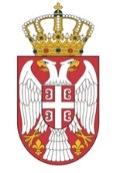 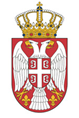 Република СрбијаРепублика СрбијаМИНИСТАРСТВО ЗА ЉУДСКА И МАЊИНСКА ПРАВА И ДРУШТВЕНИ ДИЈАЛОГМИНИСТАРСТВO УНУТРАШЊИХ ПОСЛОВА